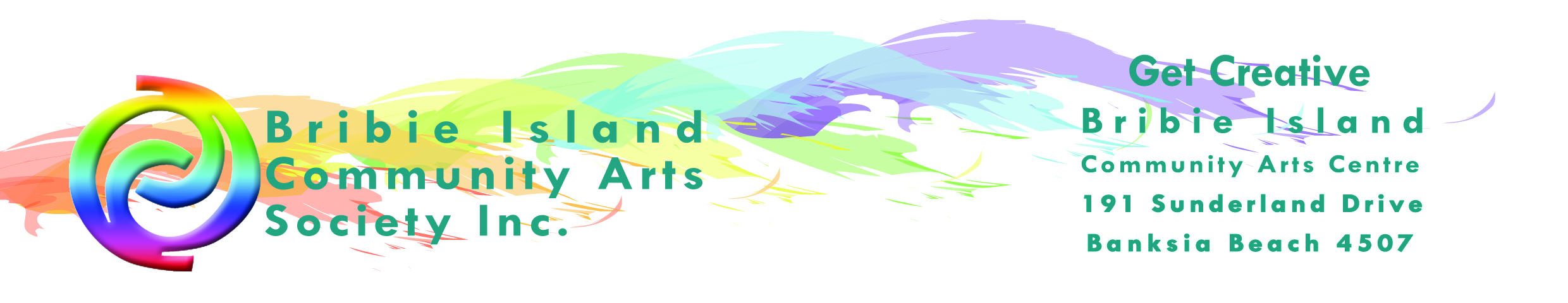 Expression of Interest in being part of the SEASONED GALLERY’S Spring CollectionDescription of artworks. (Max 100 words) Description of works to be exhibited.  Please give details.Season you are interested in:Please ensure the following documentation is attached to this completed application formDigital images of recent or indicative work. Images should be digital (jpeg on disk or memory stick or emailed with size no larger than 1mb per image).2 images per individual. 1 image per artist if it is a group submission.CV of the artist.Have you read Gallery Hire Terms and Conditions?       Yes /  No.Have you exhibited at The Arts Centre previously?        Yes /  No.    If Yes, what year/s _______________For enquiries regarding exhibition, Expressions of Interest and The Arts Centre exhibition program please contact: DayAnanda, Gallery Curator, Bribie Island Community Arts Centre Bribie Island191 Sunderland Drive, Banksia Beach, Bribie Island QLD 4507 Tel: 07 3408 9288  Mob: 0416 247 937﻿Email: info@bribieartscentre.com.auNameAddressTelephoneEmailMedium:Size:Number of works (approx):Method of presentation (e.g. wall mount, tree, shrubbery, stump etc):Price range (allowing for commission) :SPRING            1 October 2016SUMMER        1 December 2016AUTUMN        1 March 2017WINTER          1 June 2017